Confidential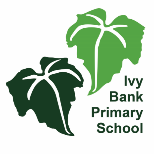 Teacher Job Application FormPart 1Please complete all sections of the form using black ink or type.The outside pages of this application form (which contain all your personal details and the equal opportunities information) will be detached prior to shortlisting.  This ensures that your application is dealt with objectively.  The application form must be fully completed, and CVs will not be considered.Data Protection ActInformation from this form will be processed in accordance with the Data Protection Act. In signing it you agree to this data being held and processed and if appointed to the job you also agree to further personal information, including sensitive data (e.g. bank details, medicals, etc) being held and processed by Ivy Bank Primary School in accordance with the Act.Vacancy InformationPersonal DetailsFirst Name:       					Known as:      Surname:       					NI Number:      Preferred Title:                                              Previous Surname(s):       Address for correspondence:       							Post Code:      Teacher Reference Number:      		 Are you applying for this vacancy as a job sharer?:  Yes 	No Contact DetailsMobile:       			Home:        			Work:       	 E-mail address:       ReferencesRecruitment MonitoringPlease indicate where you first saw the advertisement for this vacancy (if a newspaper, please state which one):      ConfidentialTeacher Job Application FormPart 2This section of form to be detached prior to short listing.Application for the post of:      		First Name:       					Surname:       Educational AttainmentTraining and Professional Qualifications since leaving school. Please note that you will be required to produce relevant evidence of qualifications attained.Driving License DetailsDo you have a valid driving license? 		Yes		No	If yes, please state type of licence	     Does your licence have any endorsements or penalty points?	Yes		No	 If yes, please give details      Current Employment DetailsTitle of present/most recent post:       Name, address and type of school/establishment:      Telephone No:      Previous EmploymentIn-Service EducationPlease give details of In-Service Education relevant to your application and undertaken in the last three years.As a participantAs a Course LeaderAdditional Teaching Skills and Special InterestsPlease list additional teaching skills and special interests relevant to this application.Supporting informationPlease use the section below to explain why you are applying for the job; concentrating on how your experience, training and personal qualities match the requirements of the job description and person specification. Please continue on a separate piece of paper if necessary.Relationships to employeesIf you have any personal relationship to any employee of Ivy Bank Primary School, please give their name and relationship. This does not stop an employee giving a reference.  (Any approach to employees to influence a selection decision will disqualify you).If Employee:  Name			     			Relationship		     DiversityWe are committed to equality of opportunity for everyone.  To assess whether our Diversity policy is effective we need to monitor it and to do this we need the information requested below.  We can then compare the success rates of different groups at both the shortlisting and appointment stages to ensure that unfair discrimination is not taking place. This will also enable us to comply with our obligations under current legislation.DisabilityThe Disability Discrimination Act of 1995 made it unlawful for employers to discriminate against their employees who are disabled and places a duty on the employer to make reasonable adjustments to enable the employee to undertake the work.  The definition in the Act is "People with disabilities are individuals who have, or have had, a physical or mental impairment which has a substantial and long term effect on his or her ability to carry out normal day to day activities".  If you do consider yourself to be disabled under the definition in the Act, please indicate this, even if you do not currently need any adjustments to undertake your job.Do you consider yourself to have a disability?	Yes		No	  Disclosure and Barring Service CheckSuccessful applicants will be required to apply for an enhanced Disclosure and Barring Service Check (DBS).Further information about the Disclosure process can be found at www.disclosure.gov.ukI certify that the details on this application form and any supplementary information attached are true as far as I know.  I understand that if I give false information or withhold relevant information, it could result in my dismissal.Application for the post of      Please give the names of two persons who are able to comment on your suitability for this post.One must be your present or last head teacher or employer*.  (For applications for headteacher posts a reference will be sought from your present local authority or employer).  The employing body reserves the right to seek any further references it deems appropriate.Please let your referees know that you have quoted them as a referee and to expect a request for a reference should you be shortlisted.Please give the names of two persons who are able to comment on your suitability for this post.One must be your present or last head teacher or employer*.  (For applications for headteacher posts a reference will be sought from your present local authority or employer).  The employing body reserves the right to seek any further references it deems appropriate.Please let your referees know that you have quoted them as a referee and to expect a request for a reference should you be shortlisted.Present/most recent employer*Name:      Relationship to Applicant:      Address:      Post Code:      Business Phone No:      Home Phone No:     E-mail:      Previous employer/otherName:      Relationship to Applicant:      Address:      Post Code:      Business Phone No:      Home Phone No:      E-mail:      If the referee knows you by a different last name please state:  *If you have not previously been employed, please provide details of another referee.If the referee knows you by a different last name please state:  *If you have not previously been employed, please provide details of another referee.A reference will normally be taken up from your present/previous employer.  Please tick the box if you do not want us to contact your referees without your prior agreement.  However, if this job is working within Children's Services all references will be taken up prior to interview.My present/most recent employer		 My previous employer/other referee	A reference will normally be taken up from your present/previous employer.  Please tick the box if you do not want us to contact your referees without your prior agreement.  However, if this job is working within Children's Services all references will be taken up prior to interview.My present/most recent employer		 My previous employer/other referee	FromToFull name and town of college / universityQualifications gained (including grades) or for which you are studyingMonth & YearMonth & YearFull name and town of college / universityQualifications gained (including grades) or for which you are studyingName of LA/employing body:      Name of LA/employing body:      Date appointed:      Date left:      Age range taught:      Number on roll:      Permanent/temporary:      Part/full time:      Salary details (please given details of all allowances) :      Salary details (please given details of all allowances) :      Current salary:      Spinal Point:      Title of post/type of experienceName and address of employerNumbers on rollAge range taughtDates of employmentDates of employmentTitle of post/type of experienceName and address of employerNumbers on rollAge range taughtFromToDates of courseDates of courseLength of courseCourse titleQualification obtained and date of awardCourse providerFromToLength of courseCourse titleQualification obtained and date of awardCourse providerDates of courseDates of courseLength of courseCourse title and brief outline of your contributionFromToLength of courseCourse title and brief outline of your contributionThe information below will be used only for monitoring purposes and not in the selection process.  Please tick correct boxes:Gender: 	Male                  Female   		 Marital Status: 	Married             Civil Partnership                 Single    Date of Birth:                                     Age:           Please indicate your ethnic originWhite:			Mixed:					AsianWhite British    		Mixed White/Black 		Indian	   	   White Irish       		Mixed White/Black African 			Pakistani	   Any other White		Mixed White/Asian				Bangladeshi	   				 Other Mixed					Other Asian	   Black or Black British:	Other:Black 		 Chinese				Black African			 Gypsy/Traveller			Other Black			  Other				Nationality ( Please State)        How would you define your sexual orientation?Bisexual  	   Gay  	   Heterosexual  	            Lesbian  	    Prefer not to say   What is your religious belief?Buddhist   	Christian  	 Hindu              Jewish  	 Muslim 	  Sikh No religion 	Other (please specify)__________________         Prefer not to say  Signed:Print Name:Date: